ANEXO II – FICHA DE INSCRIÇÃO (BRASILEIROS)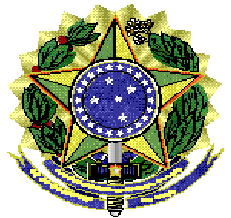 SERVIÇO PÚBLICO FEDERALMINISTÉRIO DO MEIO AMBIENTEINSTITUTO CHICO MENDES DE CONSERVAÇÃO DA BIODIVERSIDADEFICHA DE INSCRIÇÃO – ESTAÇÃO ECOLÓGICA DE TAIAMÃ- EDITAL Nº 01 /2023INSCRIÇÃO PARA: NívelAtenção: Conforme previsto no item 1.2 do Edital, a inscrição deve ser feita para apenas uma das vagas existentes. Localidade: Estação Ecológica de Taiamã	IDENTIFICAÇÃO DO CANDIDATONome: _____________________________________________Cidade/ Município de Nascimento:______________________________ UF:____ Data de Nascimento: ___/____/____ Escolaridade:Endereço __________________________________________________________________________ Bairro__________________________________	 Cidade/Município ___________________________ UF _____	CEP _________________________________	Telefone(s): _________________________ CPF No _____________________________ RG No_________________________ Órgão Expedidor _____________ Tipagem Sanguínea e Fator RH: Carteira Nacional de Habilitação (CNH) (obrigatório apenas para candidatos à Nível II ) Número de Registro:__________________________	Categoria:_______________________ Validade:____/____/_____ Habilitação para Condução de Embarcação de Estado no Serviço Público Número de Registro:_____________________Categoria:________________________ Validade:____/____/_____ EXPERIÊNCIAS DE TRABALHO Caso seja de seu interesse:a. Informe quais trabalhos você realizou nos últimos anos, que mereçam ser destacados: _______________________________________________________________________________________________________________________________________________________________________________________________________________________________________________________________________________________________________________________________________________________________________________________________________________________________________________________b. Informe quais os equipamentos e ferramentas agrícolas e florestais que você possui habilidade em manusear: ___________________________________________________________________________________________________________________________________________________________________________________________________________________________________________________________________________________________________________________________________________________________________________________________________________________________________________DECLARAÇÃO DE BONS ANTECEDENTES CRIMINAIS E IDONEIDADE DA DOCUMENTAÇÃO APRESENTADAEu_______________________________________________________________________, portador do documento nº RG nº _______________, CPF nº ______________________________, endereço eletrônico (e-mail) _______________________________________________________, declaro, sob as penalidades da lei que:conforme disposto na Lei nº 7.115, de 29 (vinte e nove) de agosto de 1983, possuo bons antecedentes criminais;não possuo parente, até o terceiro grau*, nomeado para cargo comissionado ou função de confiança no âmbito do ICMBio, bem como servidor efetivo que tenha participado do processo de seleção para contratação temporária previsto no art. 12 da Lei nº 7.957/1989;estou ciente da vedação de nepotismo no âmbito da Administração Pública Federal, conforme Decreto n. 7.203 de 4 de junho de 2010 e que em consequência, não infrinjo nenhum dos seus dispositivos;não sou servidor da Administração direta ou indireta da União, dos Estados, do Distrito Federal e dos Municípios, nem empregado ou servidor de suas subsidiárias e controladas, ressalvadas as hipóteses do inciso XVI do art. 37 da CRFB/88 e do §1º do art. 6º da Lei nº 8.745/93”;estou em dia com as obrigações militares (sexo masculino) e eleitorais;não tenho firmado contrato temporário com o ICMBio e IBAMA nos últimos 24 meses;estou de acordo com os termos do Edital de Processo Seletivo Simplificado para a contratação de Brigadistas e Chefes de Esquadrão para o qual estou me candidatando.Outrossim, declaro que os documentos para a inscrição no Processo de Seleção para Contratação Temporária pelo Instituto Chico Mendes da Conservação da Biodiversidade, são autênticos e idôneos.Por ser expressão da verdade, assino a presente DECLARAÇÃO, para os devidos fins de direito.*Código Civil:Art. 1.591. São parentes em linha reta as pessoas que estão umas para com as outras na relação de ascendentes e descendentes.Art. 1.592. São parentes em linha colateral ou transversal, até o quarto grau, as pessoas provenientes de um só tronco, sem descenderem uma da outra.Art. 1.593. O parentesco é natural ou civil, conforme resulte de consanguinidade ou outra origem.Art. 1.594. Contam-se, na linha reta, os graus de parentesco pelo número de gerações, e, na colateral, também pelo número delas, subindo de um dos parentes até ao ascendente comum, e descendo até encontrar o outro parente.Art. 1.595. Cada cônjuge ou companheiro é aliado aos parentes do outro pelo vínculo da afinidade.§ 1º O parentesco por afinidade limita-se aos ascendentes, aos descendentes e aos irmãos do cônjuge ou companheiro.§ 2º Na linha reta, a afinidade não se extingue com a dissolução do casamento ou da união estável.ANEXO III – FICHA DE INSCRIÇÃO (ESTRANGEIROS)SERVIÇO PÚBLICO FEDERALMINISTÉRIO DO MEIO AMBIENTEINSTITUTO CHICO MENDES DE CONSERVAÇÃO DA BIODIVERSIDADEFICHA DE INSCRIÇÃO – ESTAÇÃO ECOLÓGICA DE TAIAMÃ - EDITAL Nº 01 /2023INSCRIÇÃO PARA: NívelAtenção: Conforme previsto no item 1.2 do Edital, a inscrição deve ser feita para apenas uma das vagas existentes.  Localidade: Estação Ecológica de TaiamãIDENTIFICAÇÃO DO CANDIDATONome: _____________________________________________Cidade/ Município de Nascimento:______________________________ UF:____ Data de Nascimento: ___/____/____ Escolaridade:Endereço __________________________________________________________________________ Bairro__________________________________	 Cidade/Município ___________________________ UF _____	CEP _________________________________	Telefone(s): _________________________ CPF No _____________________________ RG No_________________________ Órgão Expedidor _____________ Tipagem Sanguínea e Fator RH: Carteira Nacional de Habilitação (CNH) (obrigatório apenas para candidatos a chefe de esquadrão) Número de Registro:__________________________	Categoria:_______________________ Validade:____/____/_____ Habilitação para Condução de Embarcação de Estado no Serviço Público Número de Registro:_____________________Categoria :________________________Validade:____/____/_____ EXPERIÊNCIAS DE TRABALHO Caso seja de seu interesse:a. Informe quais trabalhos você realizou nos últimos anos, que mereçam ser destacados: _______________________________________________________________________________________________________________________________________________________________________________________________________________________________________________________________________________________________________________________________________________________________________________________________________________________________________________________b. Informe quais os equipamentos e ferramentas agrícolas e florestais que você possui habilidade em manusear:______________________________________________________________________________________________________________________________________________________________________________________________________________________________________________________________________________________________________________________________________________________________________________________________________________________________________________DECLARAÇÃO DE BONS ANTECEDENTES CRIMINAIS E IDONEIDADE DA DOCUMENTAÇÃO APRESENTADAEu_______________________________________________________________________, portador do documento nº RG nº _______________, CPF nº ______________________________, endereço eletrônico (e-mail) _______________________________________________________, declaro, sob as penalidades da lei que:conforme disposto na Lei nº 7.115, de 29 (vinte e nove) de agosto de 1983, possuo bons antecedentes criminais;não possuo parente, até o terceiro grau*, nomeado para cargo comissionado ou função de confiança no âmbito do ICMBio, bem como servidor efetivo que tenha participado do processo de seleção para contratação temporária previsto no art. 12 da Lei nº 7.957/1989;estou ciente da vedação de nepotismo no âmbito da Administração Pública Federal, conforme Decreto n. 7.203 de 4 de junho de 2010 e que em consequência, não infrinjo nenhum dos seus dispositivos;não sou servidor da Administração direta ou indireta da União, dos Estados, do Distrito Federal e dos Municípios, nem empregado ou servidor de suas subsidiárias e controladas, ressalvadas as hipóteses do inciso XVI do art. 37 da CRFB/88 e do §1º do art. 6º da Lei nº 8.745/93”;estou em dia com as obrigações militares (sexo masculino) e eleitorais;não tenho firmado contrato temporário com o ICMBio e IBAMA nos últimos 24 meses;estou de acordo com os termos do Edital de Processo Seletivo Simplificado para a contratação de Brigadistas e Chefes de Esquadrão para o qual estou me candidatando.Outrossim, declaro que os documentos para a inscrição no Processo de Seleção para Contratação Temporária pelo Instituto Chico Mendes da Conservação da Biodiversidade, são autênticos e idôneos.Por ser expressão da verdade, assino a presente DECLARAÇÃO, para os devidos fins de direito.*Código Civil:Art. 1.591. São parentes em linha reta as pessoas que estão umas para com as outras na relação de ascendentes e descendentes.Art. 1.592. São parentes em linha colateral ou transversal, até o quarto grau, as pessoas provenientes de um só tronco, sem descenderem uma da outra.Art. 1.593. O parentesco é natural ou civil, conforme resulte de consanguinidade ou outra origem.Art. 1.594. Contam-se, na linha reta, os graus de parentesco pelo número de gerações, e, na colateral, também pelo número delas, subindo de um dos parentes até ao ascendente comum, e descendo até encontrar o outro parente.Art. 1.595. Cada cônjuge ou companheiro é aliado aos parentes do outro pelo vínculo da afinidade.§ 1º O parentesco por afinidade limita-se aos ascendentes, aos descendentes e aos irmãos do cônjuge ou companheiro.§ 2º Na linha reta, a afinidade não se extingue com a dissolução do casamento ou da união estável.Nível 1 - BrigadistaNível 2 – Chefe de EsquadrãoSexo:MFAnalfabeto Alfabetizado sem cursos regularesEnsino fundamental incompleto Ensino fundamental completoEnsino médio incompleto Ensino médio completo Superior incompletoSuperior completo AB -AB + B -B +O -O +A-A +Assinatura do candidatoLocal e dataNível 1 - BrigadistaNível 2 – Chefe de EsquadrãoSexo:MF Analfabeto  Alfabetizado sem cursos regulares Ensino fundamental incompleto  Ensino fundamental completo Ensino médio incompleto  Ensino médio completo  Superior incompleto Superior completo AB -AB + B -B +O -O +A-A +Assinatura do candidatoLocal e data